       HIỆP HỘI THƯƠNG MẠI                     CỘNG HOÀ XÃ HỘI CHỦ NGHĨA VIỆT NAMGIỐNG CÂY TRỒNG VIỆT NAM                             Độc lập - Tự do - Hạnh phúc	________________________		                                            _____________________________________        Số: 04/2023 /CV -VSTA                                                               			                                                               Hà Nội, ngày 02 tháng 03 năm 2023Kính gửi: Cục Trồng trọt - Bộ Nông nghiệp & PTNT	Hiệp hội Thương mại Giống cây trồng Việt Nam nhận được nhiều ý kiến phản ảnh và đề nghị làm rõ một số vấn đề về việc gia hạn lưu hành đối với giống cây trồng chính là lúa và ngô, quyền hạn của đơn vị đứng ra làm thủ tục gia hạn lưu hành, cụ thể như sau:	1. Với giống (lúa) đã được công nhận giống quốc gia nhưng không có bản quyền và giống đó suốt những năm qua được nhất nhiều doanh nghiệp sản xuất kinh doanh (gọi là giống công cộng); tuy nhiên quyết định công nhận đã quá 10 năm và theo Luật Trồng trọt, giống phải được gia hạn công nhận lưu hành; Do không có quy định chi tiết, một số đơn vị đã tự đứng ra làm các thủ tục gia hạn lưu hành; cũng theo quy định của luật các đơn vị khác muốn sản xuất kinh doanh giống này phải xin phép đơn vị đứng ra làm thủ tục gia hạn lưu hành. Vì chưa có các hướng dẫn và quy định quyền của đơn vị đứng ra làm thủ tục gia hạn như thế nào; nên đang có sự bất cập trong việc đơn vị đứng ra làm gia hạn lưu hành “cho phép” các đơn vị khác tiếp tục sản xuất kinh doanh các giống được gọi là “giống công cộng nói trên”;  Với cách hiểu cụm từ “ủy quyền” tại điểm a, khoản 1, điều 22 của Luật Trồng trọt, vô hình dung đã biến “giống công cộng” này thành sở hữu riêng và khi ủy quyền sản xuất cho đơn vị khác đã thu một khoản tiền không nhỏ dưới hình thức các hợp đồng ủy quyền sản xuất kinh doanh; Điều này trái với luật sở hữu trí tuệ. 	2. Tương tự như vậy nhưng với giống cây trồng được tạo ra từ ngân sách nhà nước của các Viện, Trường, Trung tâm và cũng không có bản quyền; Việc ủy quyền cho một công ty đứng ra làm gia hạn công nhận lưu hành cũng sẽ gây ra tình trạng trên.	3. Với các giống ưu thế lai của Trung Quốc chưa hoặc không bảo hộ quyền tác giả ở Việt nam, trong đó có một số giống đã được Trung Quốc cho phép tự do sản xuất kinh doanh, việc gia hạn lưu hành cũng gây nhiều tranh cãi trong cộng đồng doanh nghiệp sản xuất, kinh doanh Giống.	Đến thời điểm 2023, hàng loạt giống đã đến hạn 10 năm phải gia hạn lưu hành vì nhu cầu của sản xuất vẫn còn cao, tình trạng này đang gây ra những “mâu thuẫn và rắc rối” giữa các doanh nghiệp sản xuất kinh doanh giống. Nhiều đơn vị cho rằng không thể làm trái với luật Sở hữu Trí tuệ, không thể biến những cái đang là của chung thành của riêng.	Để thống nhất việc chia sẻ quyền được sản xuất kinh doanh với các giống không bản quyền giữa các đơn vị sản xuất kinh doanh giống bao gồm cả các doanh nghiệp chưa phải là thành viên của VSTA, giúp ổn định thị trường cung ứng giống cây trồng, tránh tình trạng gây mất cân đối cung cầu và rối loạn thị trường giống;Hiệp hội Thương mại Giống cây trồng Việt nam xin đề nghị Cục Trồng trọt-cơ quan quản lý nhà nước về giống cây trồng cho ý kiến chỉ đạo và phối hợp cùng VSTA để khai thông những vướng mắc trên./. Trân trọng cảm ơn!Nơi gửi:- Như trên;- Lưu VPHH.     HIỆP HỘI TM GIỐNG CÂY TRỒNG VIỆT NAM    CHỦ TỊCH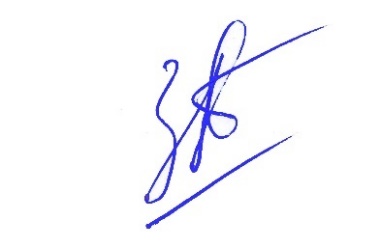                                  Trần Mạnh Báo